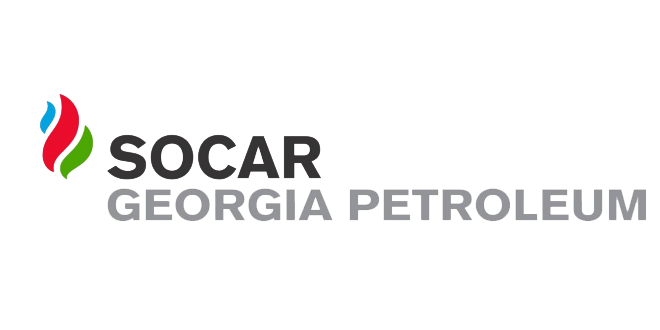 ელექტრონული ტენდერის განაცხადიiniciatori  გიორგი ლოლაძეTariRi14.07.2020№1ტენდერის აღწერილობასხვადასხვა ტიპის სანტექნიკური სამუშაოები2კონკრეტული დავალება იხ. სამუშაოების ჩამონათვალი 3მოთხოვნები პრეტენდენტების მიმართშემოსულ პრობლემაზე რეაგირების დრო არაუმეტეს 5 საათი4გადახდის პირობები ყოველი თვის ბოლოს მიღება-ჩაბარების აქტის საფუძველზე5ტენდერის ვადები 7 კალენდარული დღე6ხელშკeრულების ვადები 1 წელი7საგარანტიო პირობები 8sakontaqto piriგიორგი ლოლაძე 5557515059სხვა